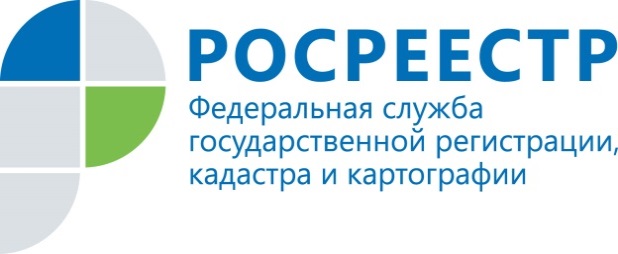 ПРЕСС-РЕЛИЗПресс-секретарь Управления Росреестра по Приморскому краю по СМИ  А. Э. Разуваева+7 (423) 241-30-58моб. 8 914 349 45 85
25press_rosreestr@mail.ruhttps://rosreestr.ru/  690091, Владивосток, ул. Посьетская, д. 48Застройщики спрашивают- Росреестр отвечаетРабота Управления Росреестра по Приморскому краю с организациями-застройщиками, работающими во Владивостоке и Приморском крае, достаточно объёмная. С начала этого года Управлением зарегистрировано 5 540 договоров долевого участия. На территории Приморского работает около 50 компаний-застройщиков, которые стабильны на рынке строительных услуг.         На днях специалистами Управления Росреестра по Приморскому краю была организована и   проведена рабочая встреча с резидентом свободного порта Владивосток, специализированным застройщиком «Мирах» по вопросам подачи документов на госрегистрацию договоров долевого участия в электронном виде через сайт Росрееста, посредством Личного кабинета. Управлением был разъяснен порядок и условия подачи документов, порядок получения электронно-цифровой подписи и обращения за государственной регистрацией прав в электронном виде, разъяснены размеры госпошлины.В разговоре с предпринимателями начальник отдела госрегистрации недвижимости в электронном виде Евгений Санин подчеркнул, что одна из основных задач приморских регистраторов -  быстрое и качественное предоставление государственной услуги по осуществлению государственной регистрации прав на недвижимое имущество. «Все виды государственных услуг Росреестра на сегодняшний день можно получать в электронном виде. Это и государственная регистрация прав, и государственный кадастровый учет и предоставление сведений из ЕГРН. Юридические лица, работающие на рынке, должны двигаться вперед и осваивать электронные способы работы, - отметил Евгений Санин.Для улучшения качества работы сотрудники Управления Росреестра по Приморскому краю активно взаимодействуют с МФЦ, проводят семинары с кредитными организациями, застройщиками, риэлтерскими компаниями по вопросу оформления документов и разъяснению действующего законодательства. Также специалистами ведомства уделяется достаточное внимание разъяснению возможностей получения услуг Росреестра, предоставляемых в электронном виде. За 7 месяцев текущего года приморские регистраторы приняли 55189 заявок на государственную регистрацию прав, сделок, ограничений и обременений на объекты недвижимого имущества в электронном виде, что на 40,8% больше, чем в аналогичном периоде прошлого года.  По постановке на кадастровый учет посредством электронных сервисов в Управление Росреестра по Приморскому краю поступило 7388 заявок, количество которых увеличилось по сравнению с прошлым годом на 129%.    О РосреестреФедеральная служба государственной регистрации, кадастра и картографии (Росреестр) является федеральным органом исполнительной власти, осуществляющим функции по государственной регистрации прав на недвижимое имущество и сделок с ним, по оказанию государственных услуг в сфере ведения государственного кадастра недвижимости, проведению государственного кадастрового учета недвижимого имущества, землеустройства, государственного мониторинга земель, навигационного обеспечения транспортного комплекса, а также функции по государственной кадастровой оценке, федеральному государственному надзору в области геодезии и картографии, государственному земельному надзору, надзору за деятельностью саморегулируемых организаций оценщиков, контролю деятельности саморегулируемых организаций арбитражных управляющих. Подведомственными учреждениями Росреестра являются ФГБУ «ФКП Росреестра» и ФГБУ «Центр геодезии, картографии и ИПД». В ведении Росреестра находится ФГУП «Ростехинвентаризация – Федеральное БТИ». 